Алматинская область Жамбылский районТОО «Мерей-2016» с.Узынагаш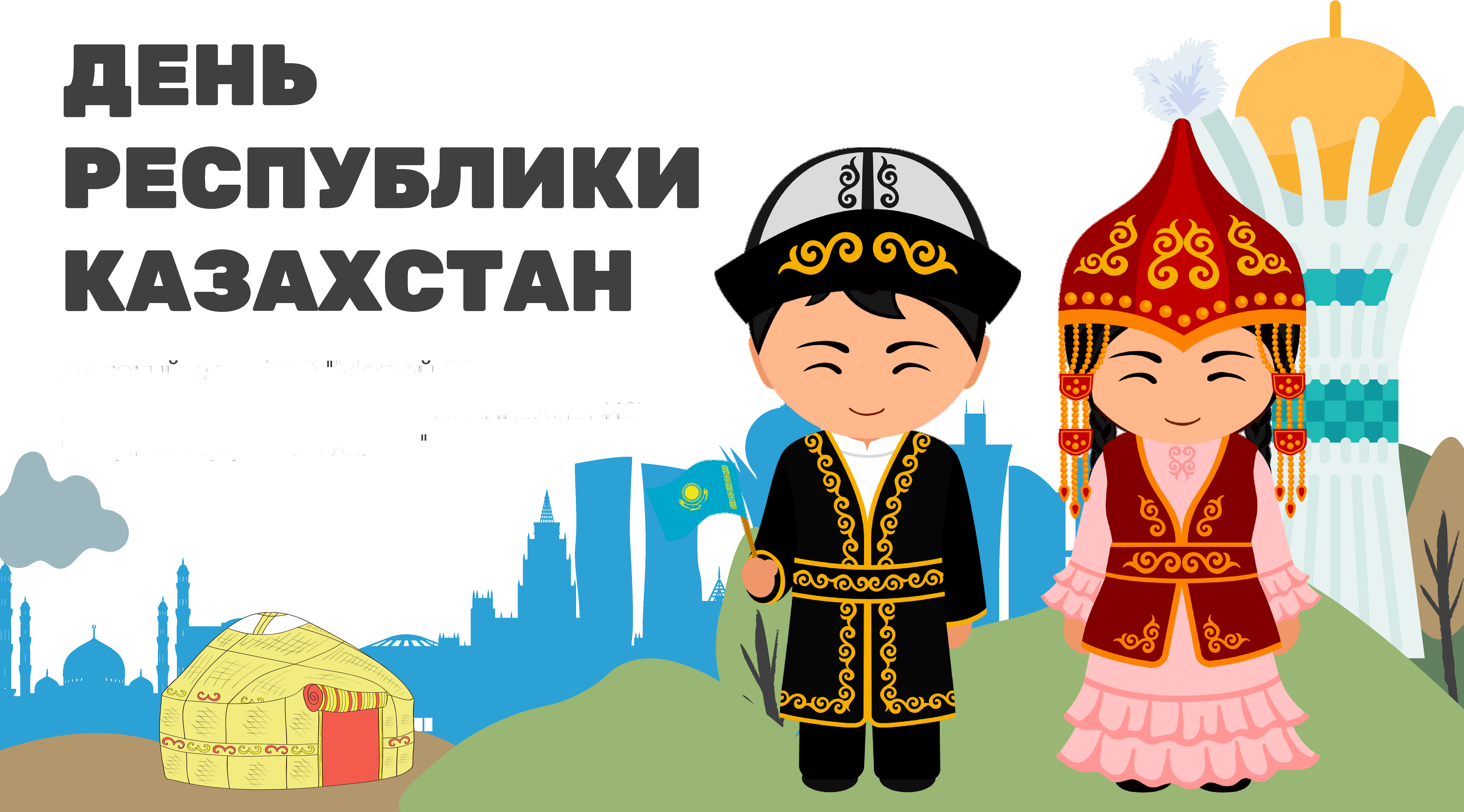 Тематическое занятие	Подготовила: воспитатель д/с                                                                                         Ильина Елена Николаевна                            Тематическое занятие «День Республики» Цель: воспитание казахстанского патриотизма и чувства гордости за свою Родину, знакомство с историей своего народа, расширение кругозора учащихся Задачи: Познакомить с произведениями о родном крае, о роднойземле, о Родине; расширить кругозор детей о РК, о законах РК;воспитание патриотизма, любви к Родине.Оборудование:  иллюстрации Астаны, фотографии, музыка, карта РК, портрет президента РК. Презентация.Ход занятия. 1.Звучит музыка. Сәлеметсізбе, балалар! Здравствуйте, ребята! Я очень рада вас видеть. И надеюсь, мы с вами сегодня приятно проведем время. 
Поднимаем руки вверх. 
— Здравствуй Небо! Мы рады встрече с тобой. Ты такое высокое, свободное и бесконечное! Руки вниз 
— Я приветствую тебя Земля! Ты даёшь всем жизнь! Руки в стороны 
— Я приветствую тебя Вода! Ты источник жизни на земле! Руки поднимаем в стороны ладонями вверх 
— Я приветствую тебя Воздух! Руки поднимаем вверх ладонями вверх 
— Я приветствую тебя Солнце! Ты такое ласковое и горячее! 
— Мы дети своей родной страны! Живем мы в Казахстане! И этим мы горды! 
2. Просмотр презентации. 1 слайд ЧТО ТАКОЕ РОДИНА?Родина может определяться: по географическому признаку (где я живу — там и Родина);  по языку и культуре (там, где говорят на моем языке — там и Родина); по материальному признаку (где человеку хорошо — там и Родина); по месту, где остались родные, друзья; по государственному строю (моя Родина – демократическое государство).2 слайд “МЫ РАЗНЫЕ, НО МЫ ЕДИНЫ – В ЭТОМ НАША СИЛА! ”- Вы знаете, какой праздник мы будем отмечать на этой недели? Давайте поговорим о том, как мы можем поздравить всех с этим праздником.Сегодня наш праздник посвящён Дню Рождения нашей Республики Казахстан.
25 октября 1990 года был принят документ о суверенитете Казахской Советской Социалистической Республики т.е. о самостоятельности нашей Республики.
С 10 декабря 1991года Казахская Советская Социалистическая Республика
стала называться Республикой Казахстан. Наша Республика стала отдельной
независимой страной. У нашего государства появились свои: герб, флаг, гимн.3 слайд Президент  республики  Казахстан   Касым-Жомарт  Кемелевич Токаев — казахстанский государственный и политический деятель. Действующий президент Республики Казахстан и верховный главнокомандующий вооружёнными силами Республики Казахстан с 20 марта 2019. Председатель Совета безопасности Республики Казахстан с 5 января 2022.4 слайд Государственные символы Казахстана- Назовите символы страны. Как нужно к ним относиться? Почему?- Просмотр ролика  и пение гимна Республики Казахстан 5 слайд Наша страна по площади занимает 9-е место в мире. Казахстан граничит с 5-ю государствами. Это Россия, Киргизия, Узбекистан, Туркменистан и Китай.Столица республики Астана. Наша столица молода и сколько еще новых зданий, сооружений будет воздвигнуто в будущем.6 слайд Рассматривание иллюстраций и фотографийТеплый ветерАстаны,Горы и моря.Имя есть у той земли -Степь казахская.
Дети мы одной планеты,Казахстан - Держава Света.Поднимаюсь на «Медео»,Распахну объятья смело!
Это сила семи ветров,Это небо ночной степи.Это кони, летящие на востокПо ладоням древней земли.
Это сила семи ветров,Это первая в небе звезда,Это сердце, которое хочет сказать:«Салем, суйекте Казахстан!»
Берегут детей твоихРуки матерей.Казахстан, сияй звездойНад Вселенной всей.
Мудрость книг твоих и песен,Казахстан с планетой вместе -К сердцу прикоснись ладоньюИ единым стань с мечтою.     Физминутка. 
Все мы с вами знает, что национальное жилище казахов — это юрта. Она олицетворяет собой мир, покой и благополучие народа, давайте построим юрту. А, ну – ка, дети, встали. 
Построим юрту сами. (берутся за руки) 
Стенки - это кереге. 
Давайте их растянем. (расходятся, растягиваюсь) 
Поднимаем шанырак. (поднимают руки) 
Полочки вставляем. (руки вперед) 
Укрываем! Завершаем! (поднимают руки вверх, затем опускают вниз) 
И построим юрту сами. 7слайд.  Все мы живём в мире, дружбе – мире и согласии.В нашей стране проживает около 17 млн. Человек!  Кроме того, в Казахстане  проживают представители почти 100 национальностей.Несмотря на культуру,  язык,  различие взглядов, традиций и обычаев, они все вместе живут в дружной республике Казахстан. Все мы живём в мире, дружбе – татулықи и согласии.8- 13 слайды 10 уникальных мест в Казахстане.Космодром Байконур уникален тем, что был и остается первой и крупнейшей в мире площадкой, с которой запускаются космические аппараты.Пик Хан-Тангри - вторая по высоте гора Тянь-ШаняОзеро Каинды - озеро Алматинской области Казахстана, популярное место туризма в одном из ущелий Кунгей Алатау. Главная достопримечательность озера это ели, поднимающиеся прямо из воды.Мангышлакское плато - полуостров на восточном побережье Каспийского моря в Казахстане. Такое же название носит примыкающее к полуострову плато, восточнее переходящее в плато Устюрт.  Катон Карагай - крупнейший национальный парк Казахстана, который находится в Восточно-Казахстанской области. Парк был основан в июле 2001 году, а в 2014 году парк вошел в список особо охраняемого наследия ЮНЕСКО благодаря своим достопримечательностям, ландшафту, многообразию флоры и фауны.Унгуртас является магическим и волшебным местом Алматинской области. Место находится на разломе коры откуда выходят восходящие энергии от земли которые мало изученны официальной наукой.Поющие барханы - гора из песка светлых тонов, имеет длину до 3 км и высоту 150 м. Бархан расположен на территории национального парка Алтын-Эмель к северо-востоку от Алма-Аты. Поющий бархан — феномен природы, знаменит тем, что в сухую погоду пески издают звук, похожий на мелодию звонкого органа.Бектау -ата. Урочище Бектау-Ата является колоритной и впечатляющей природной достопримечательностью. Эти удивительные скалы находятся в Казахстане, сравнительно недалеко от города Балхаш, но известны далеко за пределами Казахстана и вызывают интерес как у туристов, так и тех, кто ищет исцеления от заболеваний.  Пещера «Ак мечеть» - полая пещера, образованная в слое известняка. Время от времени из отверстий в скале капает вода. Изнутри вход похож на крышу юрты. Легенда гласит, что когда-то здесь жила семья святых, которые строили юрты и ходили вверх и вниз по лестнице. Здесь люди излечиваются от болезней, а бесплодные пары после посещения мечети могли заводить детей. Место является священным и местом силы.Медеу - крупнейший в мире высокогорный комплекс для зимних видов спорта с самой большой площадью искусственного ледового поля. Высокогорье и чистейшая горная вода для заливки льда способствуют достижению высоких результатов в конькобежном спорте. Является государственным памятником градостроительства и архитектуры Республиканского значения. Игра - разминка «Хорошо? Хорошо!» (дети стоят в кругу): Хорошо, что солнце светит? (изображают солнце) Хорошо! (хлопают в ладоши) Хорошо, что дует ветер? (изображают ветер) Хорошо! (хлопают в ладоши) Хорошо идти с друзьями? (шагают) Хорошо! (хлопают в ладоши) Хорошо прижаться к маме? (обнимают себя) Хорошо! (хлопают в ладоши) Хорошо в краю родном? (разводят руки в стороны) Хорошо! (хлопают в ладоши) Хорошо там, где наш дом? (изображают дом) Хорошо! (хлопают в ладоши) Хорошо кружиться в танце? (кружатся) Хорошо! (хлопают в ладоши) Хорошо быть казахстанцем? (выставляют большие пальцы) Хорошо! Рефлексия- Вот и закончилось наше путешествие в историю нашей страны.- Что вы узнали нового?- Что запомнилось вам больше всего?- Понравилось ли занятие? Чем?Возьмем друг друга крепко за руки. Повторяйте за мной: Я люблю свою семью! Я счастливый гражданин своей страны! Я люблю свою Родину! Я горжусь своей Республикой Казахстан!- На праздник принято дарить подарки. Предлагаю вам нарисовать для нашего президента любимый уголок Казахстана."На свете много стран, больших и малых,Но Родина – она всегда одна.В какие не забросила б нас дали,Для нас незабываема она!Там, где когда-то кюй протяжно пелаВ степях ковыльных грустная домбра,Звучат сегодня радостно и смелоЕё напевы счастья и добра".